I Shall Be Released (Bob Dylan)Intro:44 G        |           | Am       |           |  Bm       | C    D    | G        |          :||Suggested Chords: 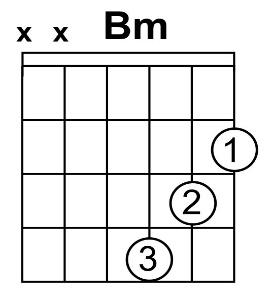 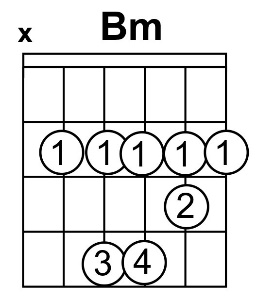 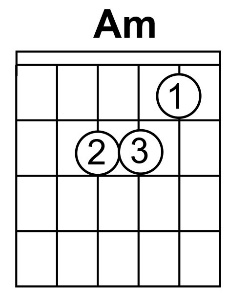 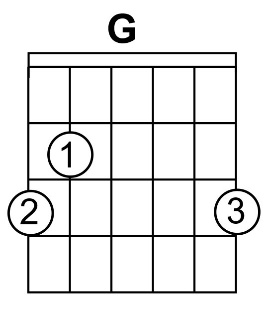 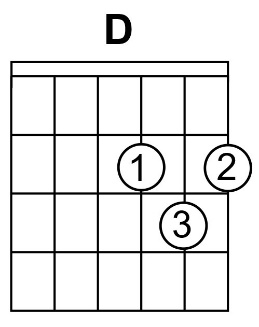 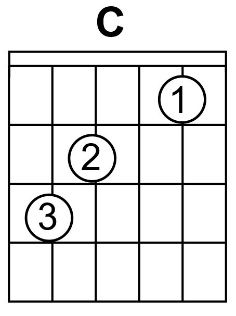 